Keys For The GOALIE Position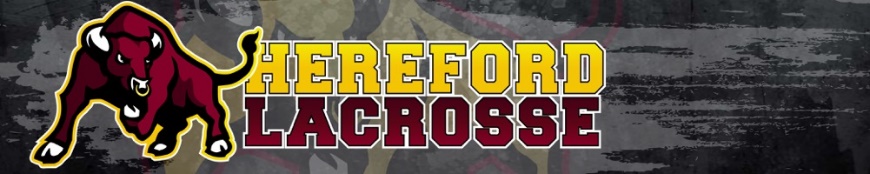 StanceAlways ready to react to a shotPositioningPractice moving your goalie from L>R and R>LReacting / Moving To The ShotMust step to the shotOutlet PassingControl and comfort in the clearing gameStick SkillsWork on ground balls, dodging, and passes on the runPractice and Pre-Game Warm-UpKeep a consistent routineShoot to prepare your goalie, not to scoreWork from high to low, then bounce shotsDrillsShort stick savesNo stick savesWalk The Line (7 save positions rehearsed repeatedly)Shot-Turn10 o’clock & 2 o’clock shootersConfidenceKeep your goalie(s) confident with positive reinforcementGoalies will get dejected and you will not see itKeep your goalie(s) confident with positive reinforcementIt’s a team game, the defense (and offense) need to do their part to helpQuestions or help with your goalies ask Scott  sgobell@hotmail.com